שאלון ידע עבור קורס Excel מאקרולמתעניינים בקורס מאקרו ב-Excel שלום,שאלון הידע שלפניכם מכיל 15 הוראות קצרות, שנועדו לבדוק את הידע הקודם שלכם בנושאים בסיסיים ב-Excel. מטרתו לוודא כי תפיקו את המיטב מהקורס, ולאפשר רמה אחידה עד כמה תן בין המשתתפים.אנא קראו בעיון את ההוראות, ובצעו את התרגיל בקובץ Excel חדש.צרו את הטבלה הבאה: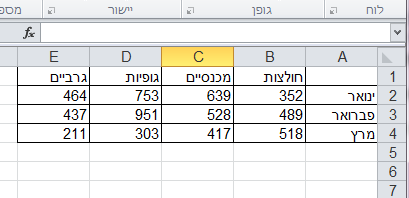 צבעו את רקע תאי כותרות החודשים בכחול ואת הטקסט בלבן.צבעו את רקע תאי כותרות המוצרים בירוק. הדגישו את הטקסט ומרכז אותו.עצבו את המספרים כמטבע ₪.הוסיפו שורה מעל לטבלה.צרו את הכותרת "סיכום מכירות רבעון ראשון"  בשורה החדשה שיצרתם מעל לטבלה. מזגו ומרכזו את התאים יחסית לטבלה.רשמו בתא A6 את הכותרת "סכום פריטים ברבעון". בצעו גלישת טקסט לתא.בהמשך שורה 6 חשבו את הסכום של כל פריט שנמכר ברבעון.בתא A7 רשום "בונוס".בשורת הבונוס הכפילו את סכום הפריטים לרבעון ב-0.3.מתחת לשורת הבונוס חשב:אם הבונוס גדול מ-500 יוחזר הביטוי "אישור".אחרת "אין אישור".שמרו את הקובץ, כאשר שם הקובץ יכיל את השם שלכם.שלחו את הקובץ לכתובת mashov_courses@openu.ac.il.